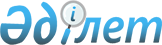 О внесении изменений в постановление акимата города Жанаозен от 21 августа 2017 года № 580 "Об установлении тарифа на регулярные автомобильные перевозки пассажиров и багажа в городском и пригородном сообщении в городе Жанаозен"
					
			Утративший силу
			
			
		
					Постановление акимата города Жанаозен Мангистауской области от 27 декабря 2017 года № 946. Зарегистрировано Департаментом юстиции Мангистауской области 12 января 2018 года № 3509. Утратило силу постановлением акимата города Жанаозен Мангистауской области от 30 марта 2021 года № 138
      Сноска. Утратило силу постановлением акимата города Жанаозен Мангистауской области от 30.03.2021 № 138 (вводится в действие по истечении десяти календарных дней после дня его первого официального опубликования).

      Примечание РЦПИ.

      В тексте документа сохранена пунктуация и орфография оригинала.
      В соответствии с Законами Республики Казахстан от 23 января 2001 года "О местном государственном управлении и самоуправлении в Республике Казахстан" и от 4 июля 2003 года "Об автомобильном транспорте", акимат города ПОСТАНОВЛЯЕТ:
      1. Внести в постановление акимата города Жанаозен от 21 августа 2017года № 580 "Об установлении тарифа на регулярные автомобильные перевозки пассажиров и багажа в городском и пригородном сообщении в городе Жанаозен" (зарегистрировано в Реестре государственной регистрации нормативных правовых актов за №3425, опубликовано в эталонном контрольном банке нормативных правовых актов Республики Казахстан от 16 сентября 2017 года) следующие изменения: 
      пункт 1 указанного постановления изложить в новой редакции:
      "1.Установить тариф на регулярные автомобильные перевозки пассажиров и багажа в городском сообщении в городе Жанаозен и по пригородным селам Рахат, Тенге в размере 60 (шестьдесят) тенге".
      2. Государственному учреждению "Жанаозенский городской отдел пассажирского транспорта и автомобильных дорог" (Коккозов Ю.) обеспечить государственную регистрацию настоящего постановления в департаменте юстиции Мангистауской области, его официальное опубликование в Эталонном контрольном банке нормативных правовых актов Республики Казахстан и в средствах массовой информации. 
      3. Контроль за исполнением настоящего постановления возложить на заместителя акима города Сагынбаева И. 
      4. Настоящее постановление вступает в силу со дня государственной регистрации в органах юстиции и вводится в действие по истечении десяти календарных дней после дня его первого официального опубликования.
      "СОГЛАСОВАНО"
      Руководитель государственного учреждения
      "Жанаозенский городской отдел пассажирского
      транспорта и автомобильных дорог" Коккозов Ю. ________________
      "27" декабря 2017 года
      Секретарь Жанаозенского городского маслихата
      Мынбай С. _________________
      "27" декабря 2017 года
      Аким села Кызылсай
      Изджанов Б. ________________
      "27" декабря 2017 года
      Аким села Рахат
      Нуржауов Б. ________________
      "27" декабря 2017 года
      Аким села Тенге
      Максимов У. ________________
      "27" декабря 2017 года 
					© 2012. РГП на ПХВ «Институт законодательства и правовой информации Республики Казахстан» Министерства юстиции Республики Казахстан
				
      Аким города

А. Дауылбаев
